Управление образования муниципального образованияКрасноармейский районмуниципальное бюджетное учреждение дополнительного образованияцентр внешкольной работы станицы ПолтавскойТЕХНИЧЕСКАЯ НАПРАВЛЕНОСТЬ«АРТ-МОДУЛЬ»ЗАДАНИЕ АВТОМОБИЛЬ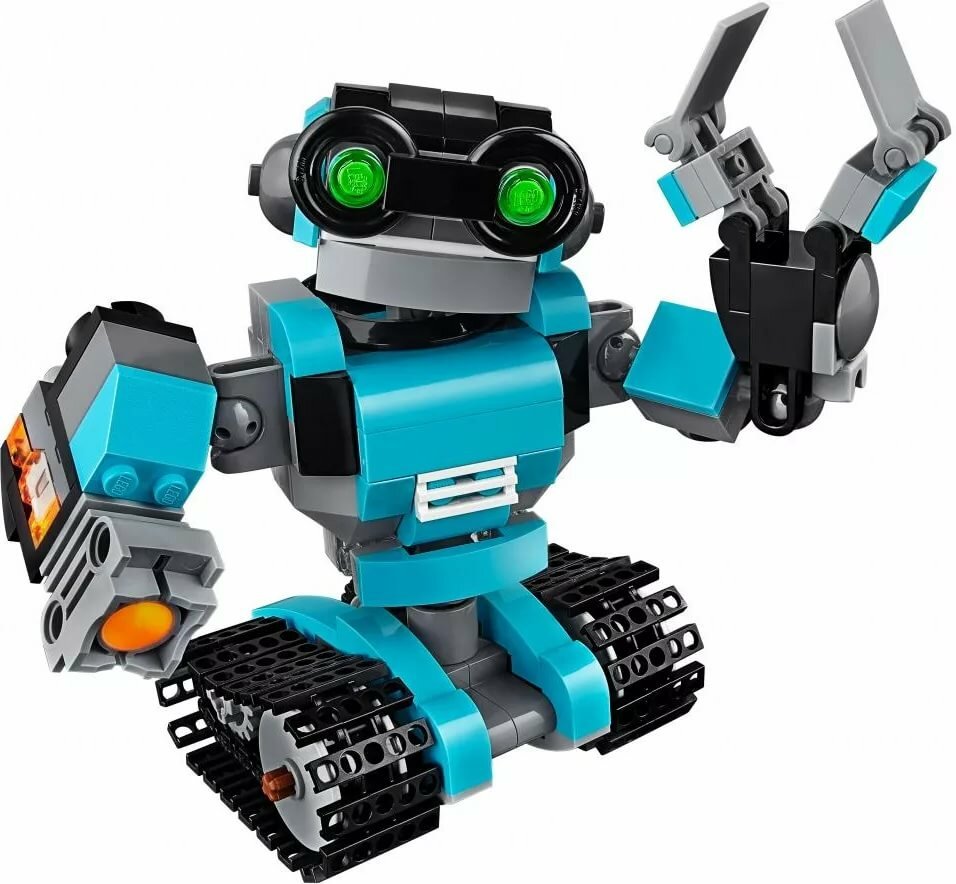 ст. Полтавская, 2020Автомобиль из LEGOНайдите такую деталь. К ней будут крепиться все основные части кузова.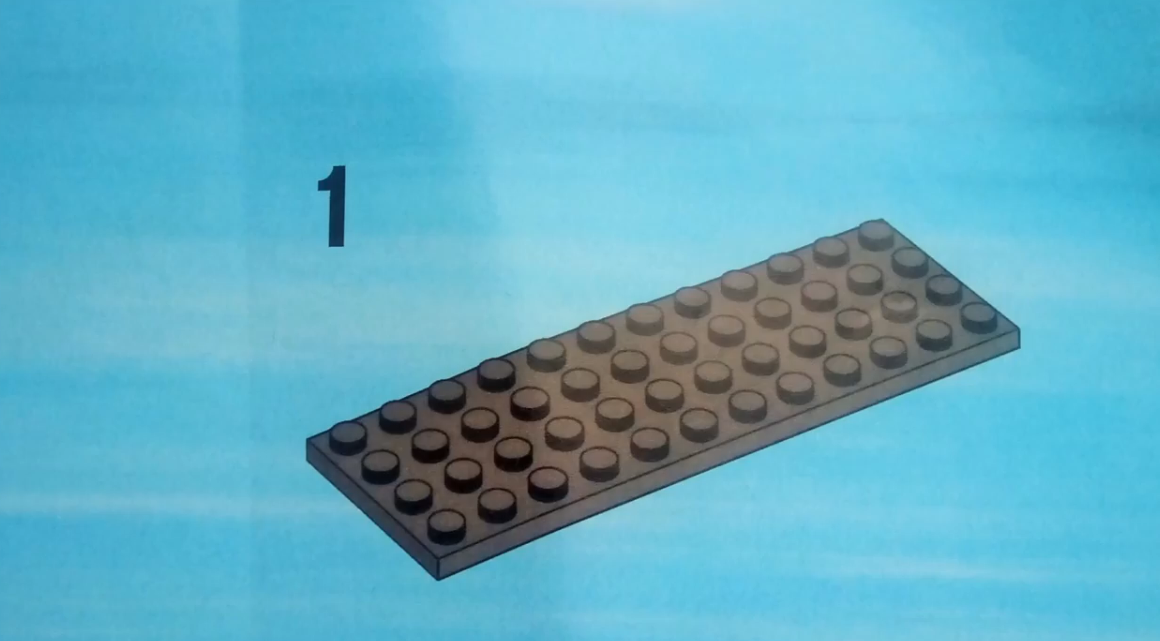 Возьмите первую детальНачинаем собирать заднюю часть машины и кузов.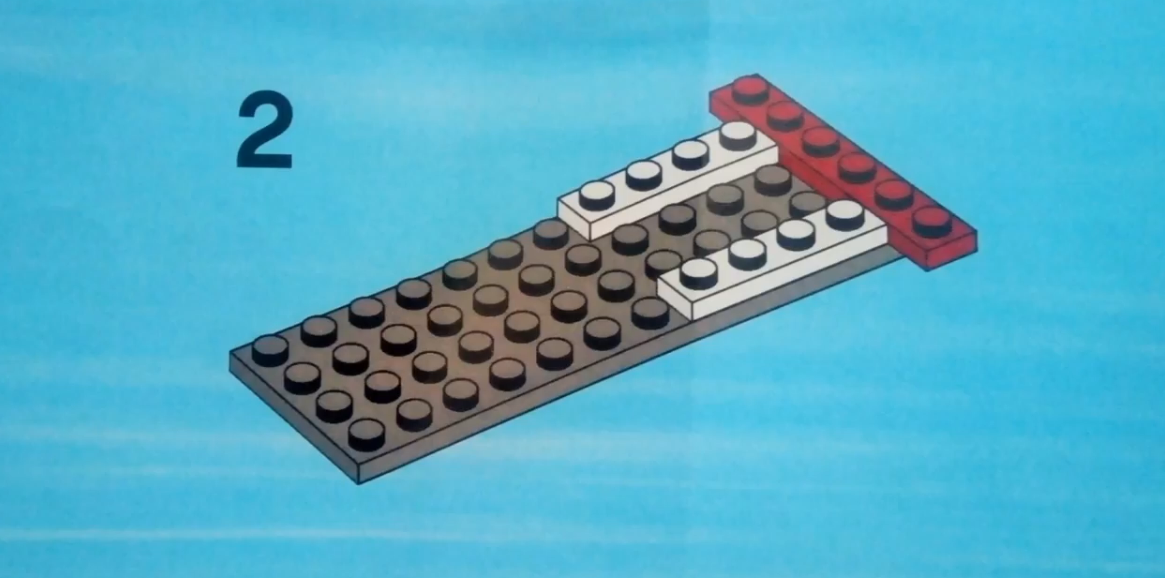 Прикрепите 3 блокаОчередность крепления деталей на первом этапе не особо важна. Главное — это найти правильные части и прикрепить их на свое место.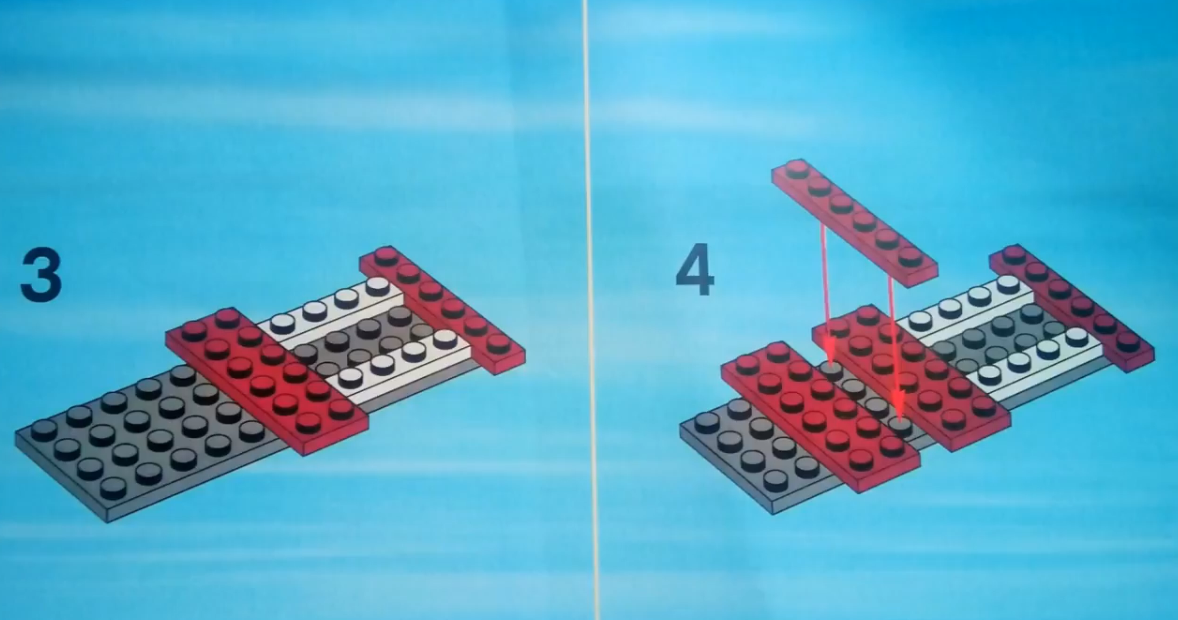 Прикрепите еще детали — начинаем делать кузовОснова кузова почти готова.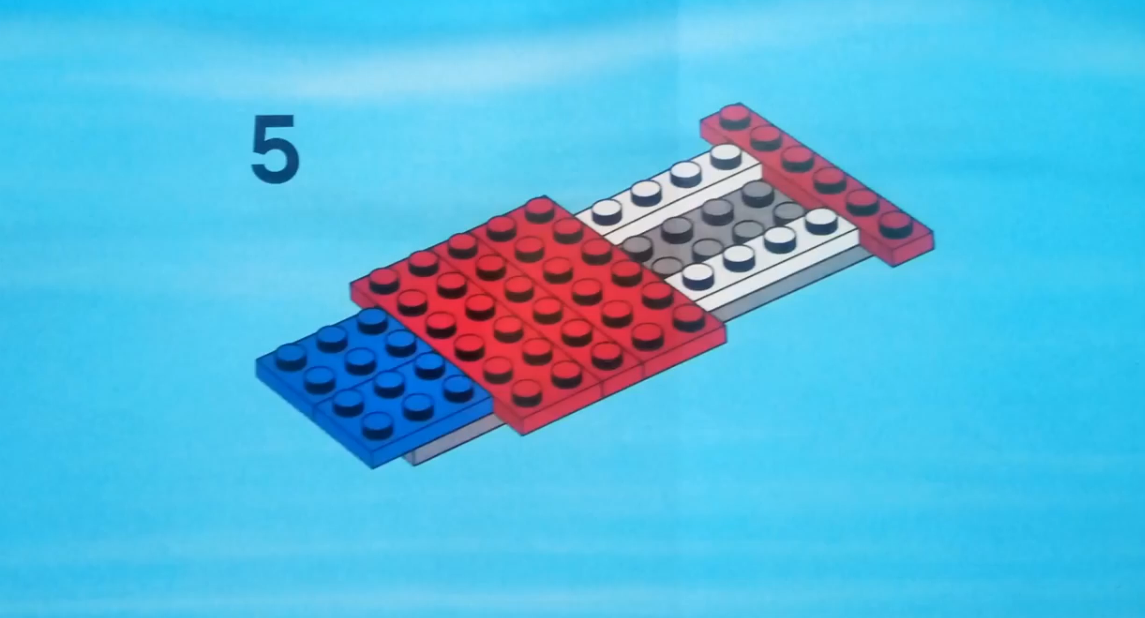 Основание кузова готовоВставьте блок 1 на 4 и прикрепите его снизу основания кузова. Это недостающий элемент, который держит передний капот.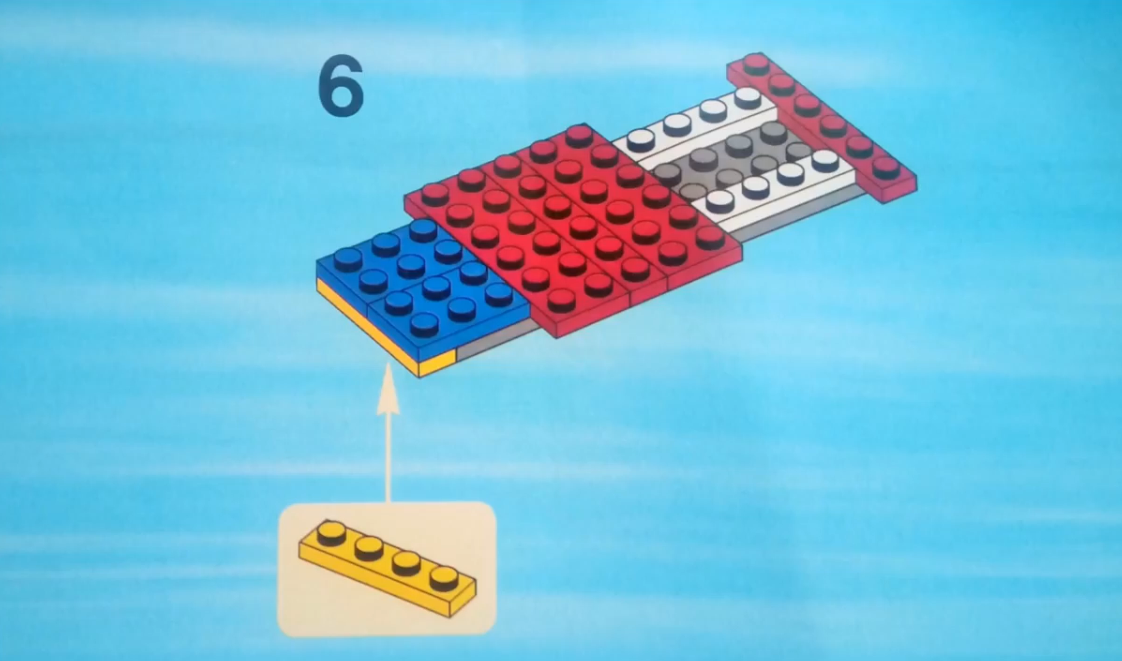 Продолжаем собирать основание кузоваТеперь прикрепите оси для колес — спереди и сзади машины. Еще одну деталь прикрепите возле оси задних колес. На нее будет ложиться багажник.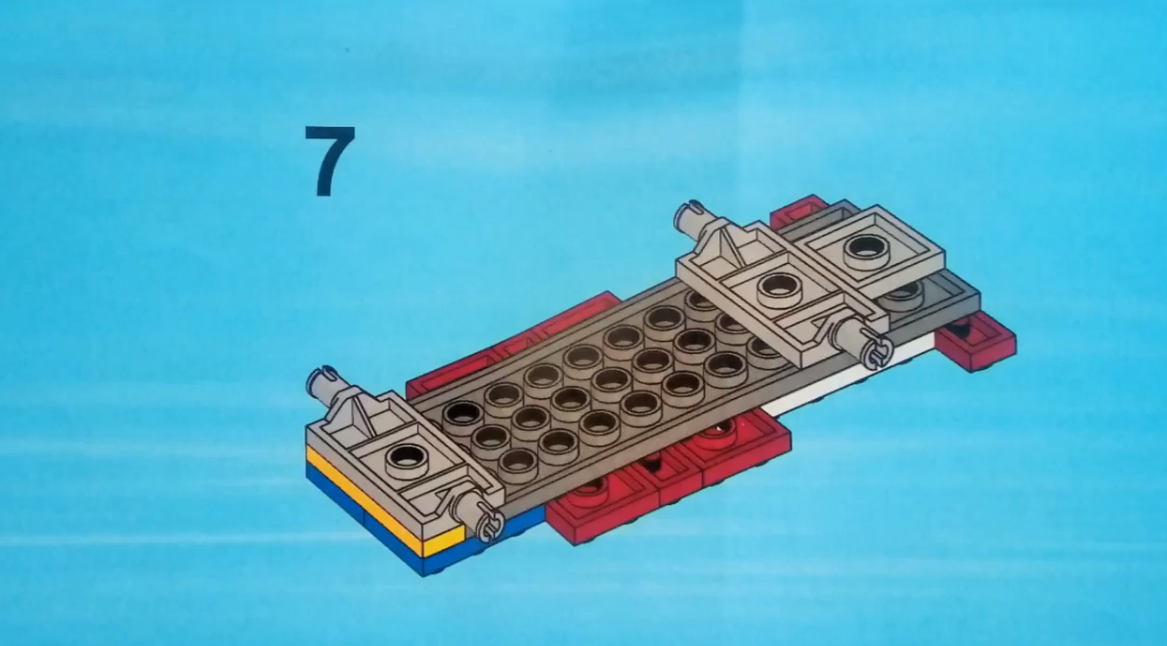 Прикрепите оси для колесУголок и трапециевидные блоки прикрепите, как показано на рисунках 8 и 9.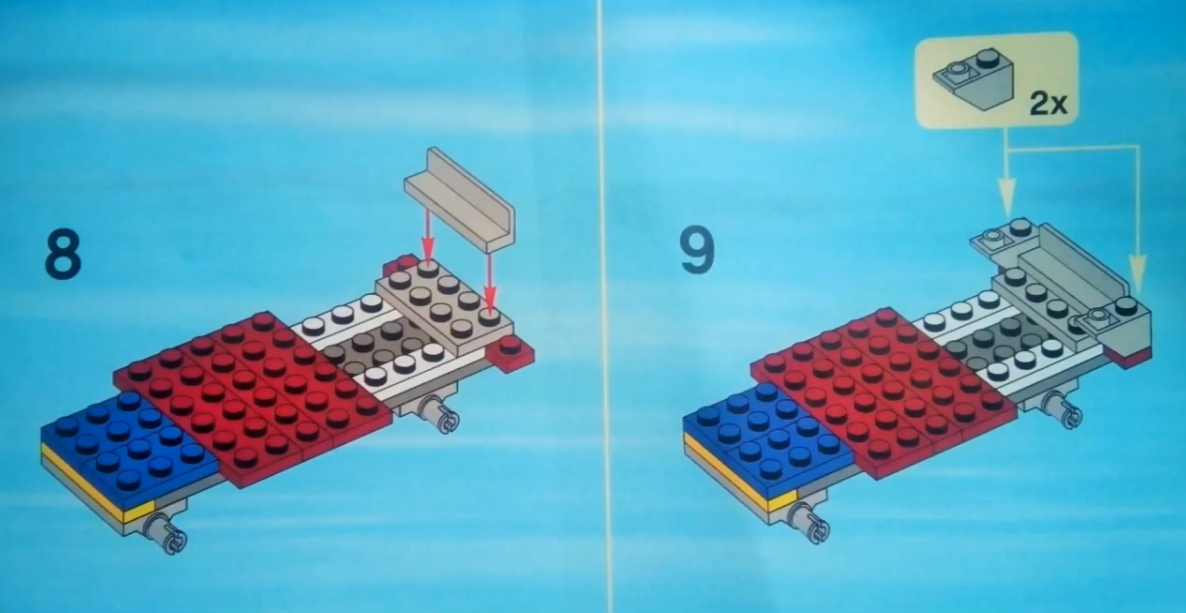 Установите уголок и другие деталиПоставьте задние подкрылки с двух сторон.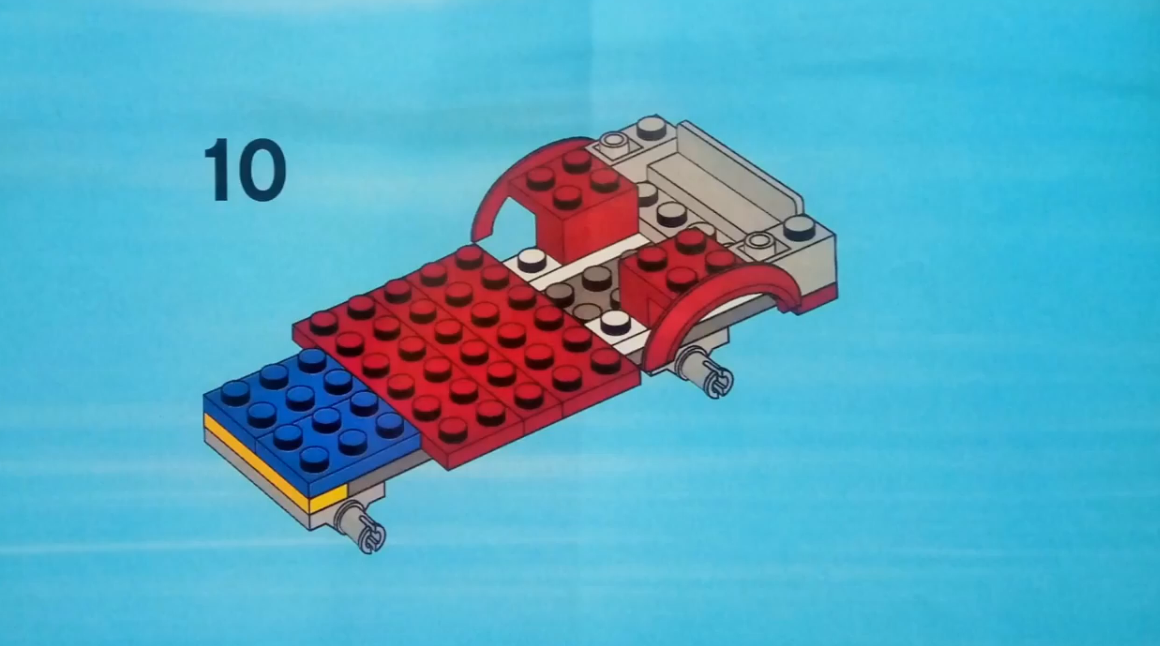 Установите детали с подкрылкамиСнова пришла очередь для установки трапециевидных блоков. Их нужно 2 штуки — с двух сторон.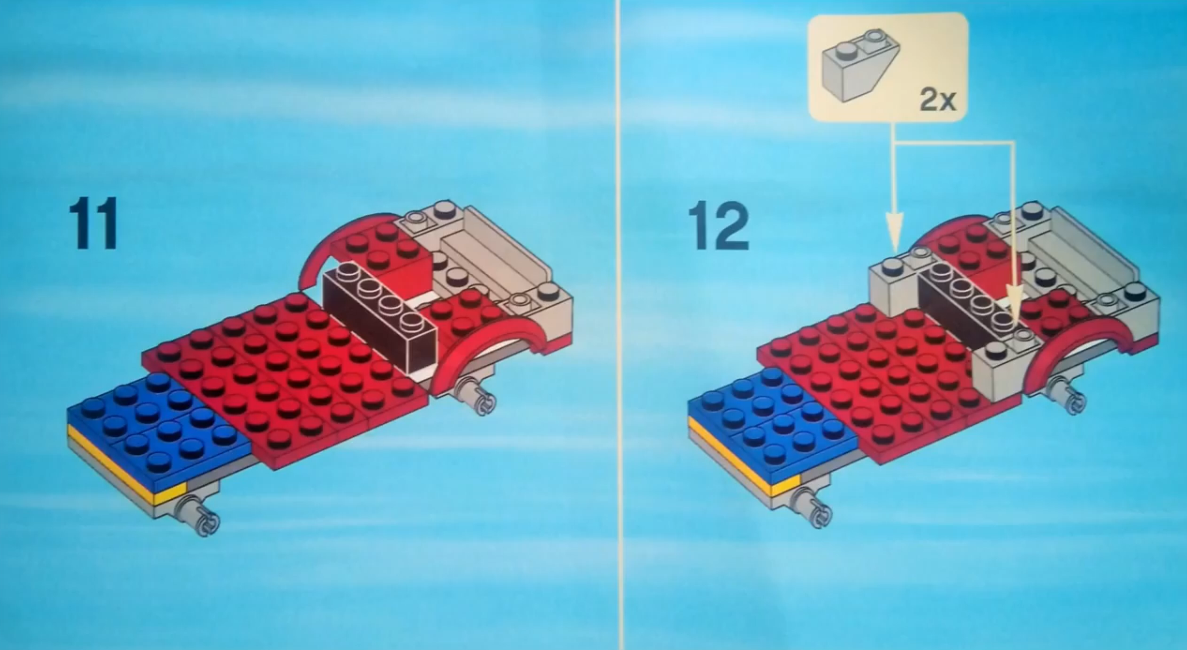 Продолжаем собирать джип и устанавливаем следующие деталиБлок с петлями нужен для того, чтобы потом прикрепить пластину, которая будет закрывать заднюю часть машины.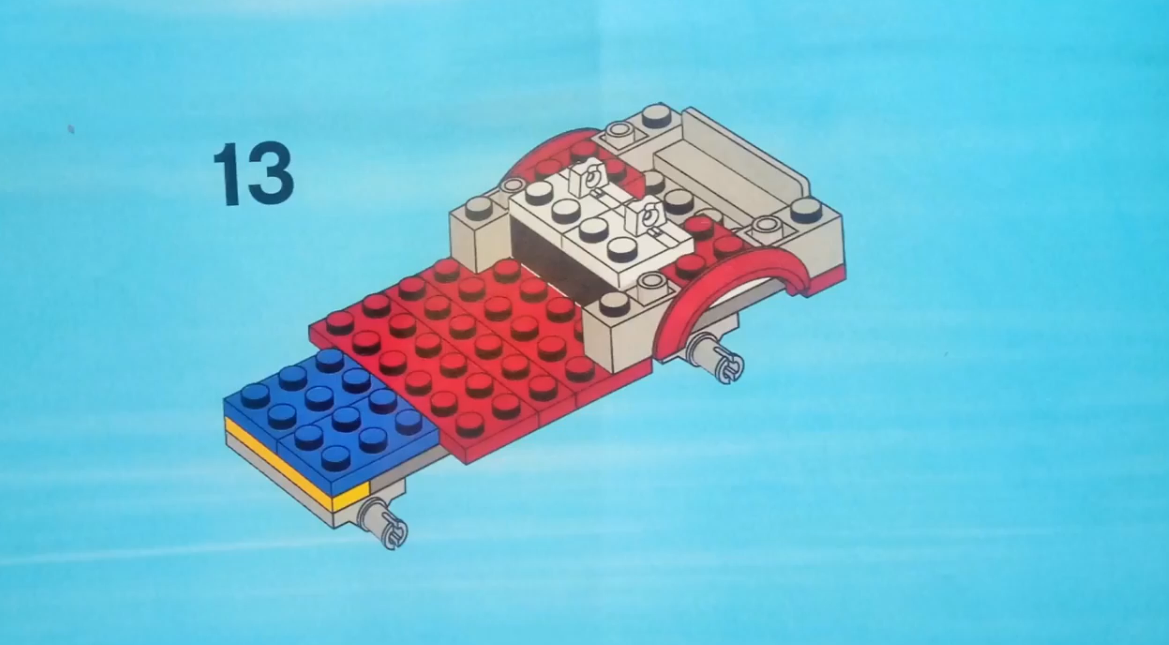 Найдите блоки с петлями и установите ихУстановить блок с рулем и сиденье. Вот набор деталей уже становится похож на джип.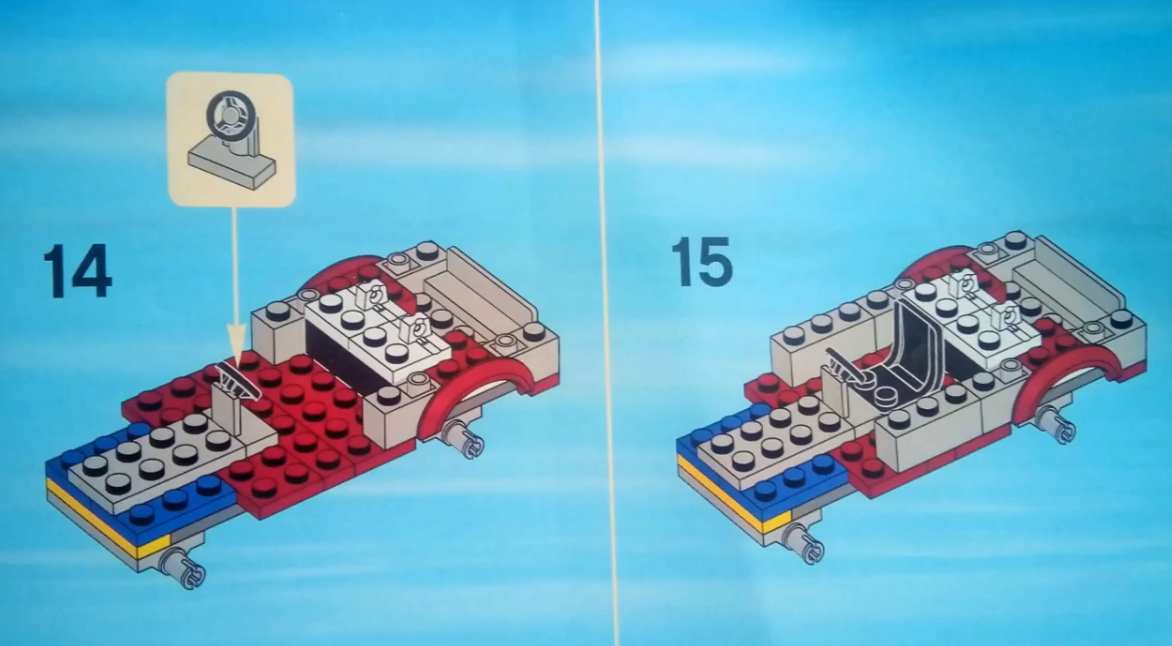 Установите руль, сиденье и другие детали, как на рисункеУстановите двойную деталь, на которую потом вы прикрепите верх кузова.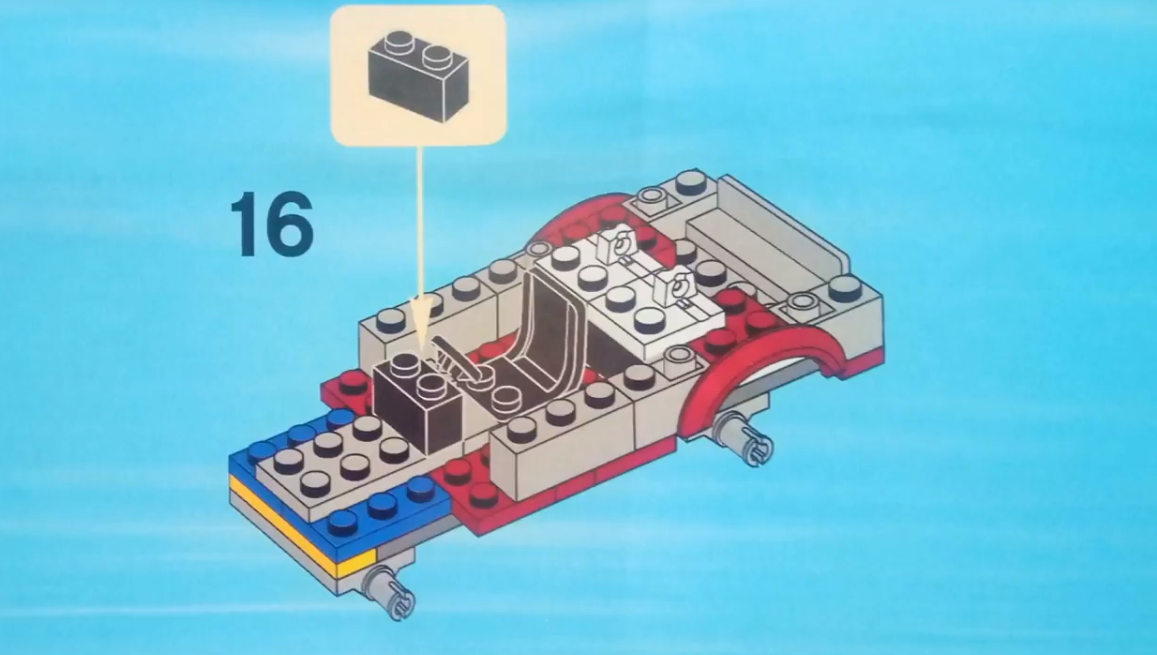 На этом шаге установите блок 1 на 2Установите передние подкрылки и четверные блоки возле них.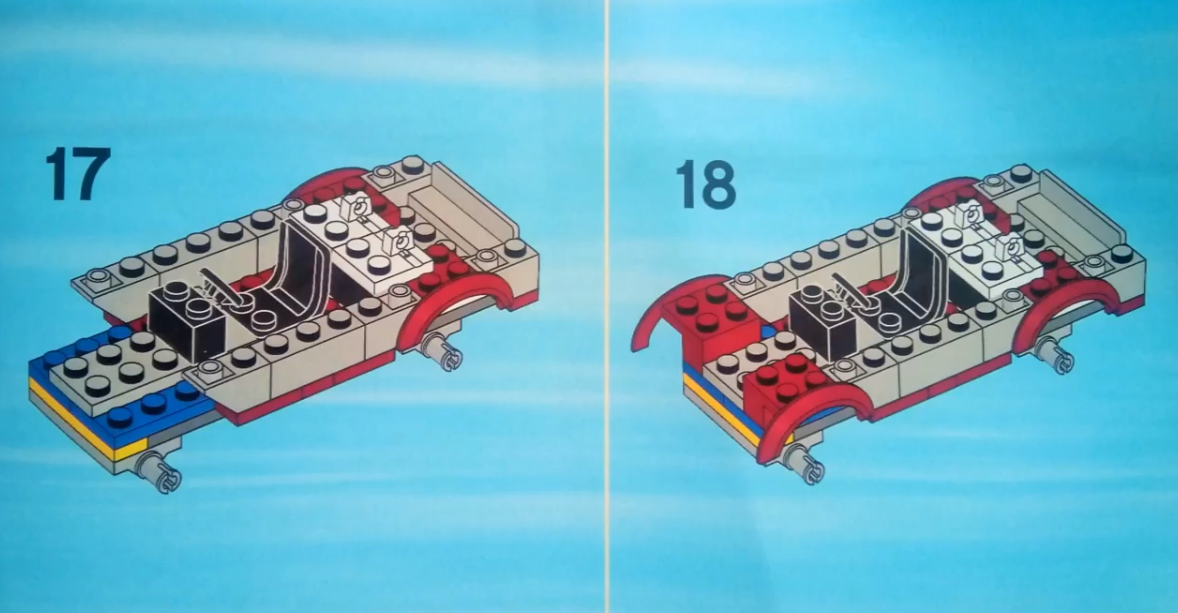 Передние подкрылки и блоки, которые должны стоять возле нихТеперь пришла очередь установки блока, к которому нужно прикрепить решетку радиатора и фары.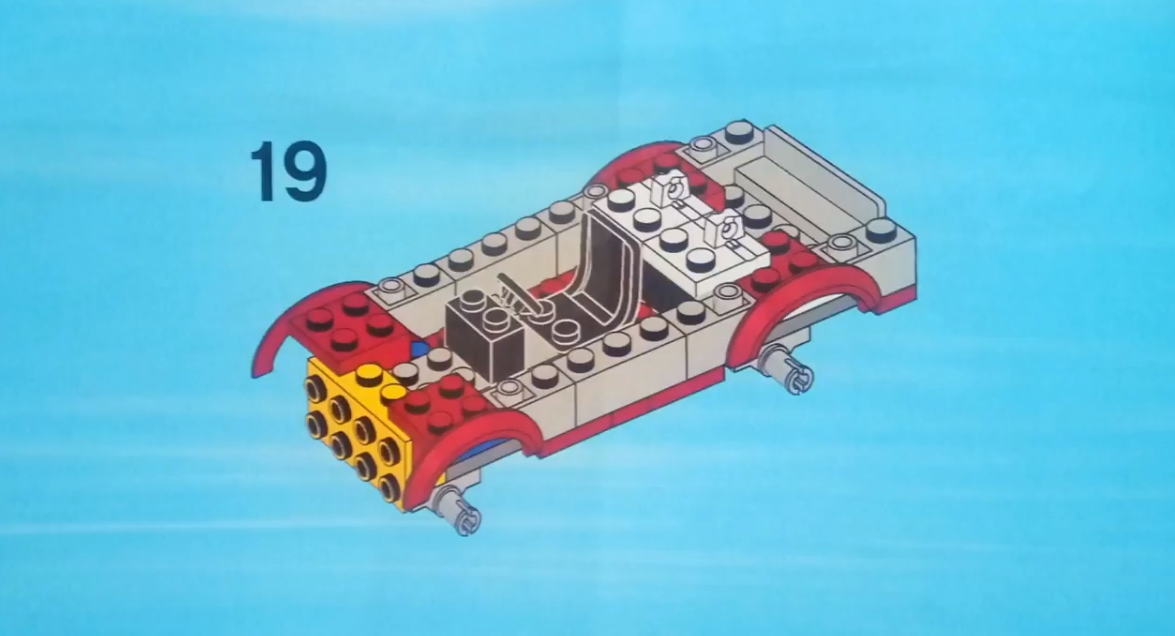 Блок под решетку радиатора и фарыПоложите сверху полоску 1 на 4.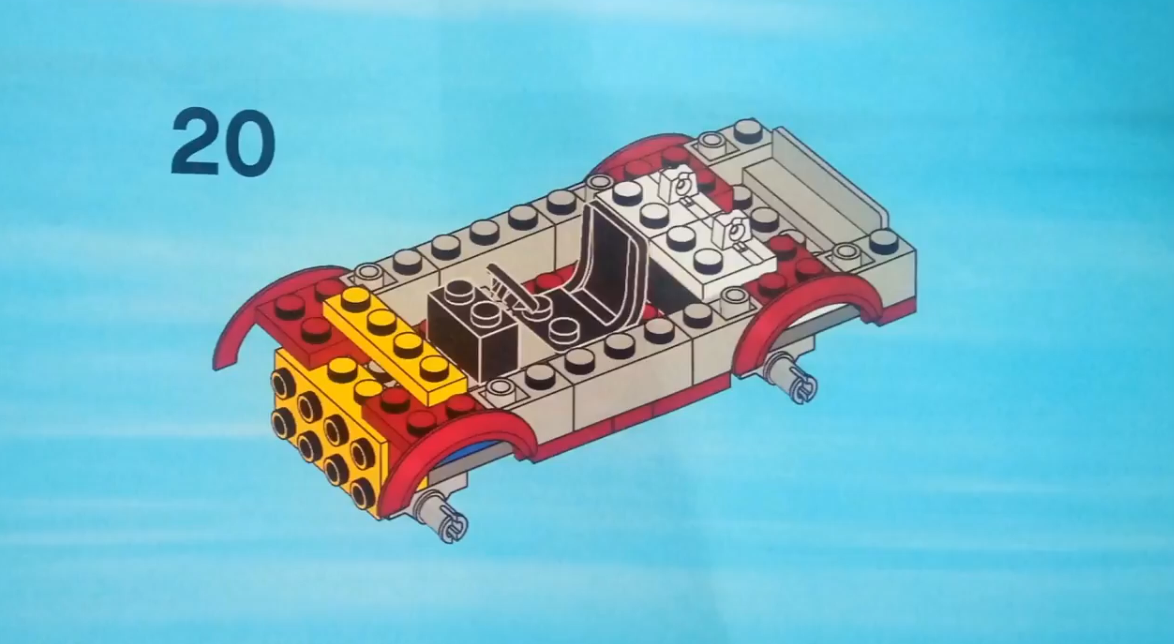 Следующий этап — блок 1 на 4Установите блоки, как показано на картинке.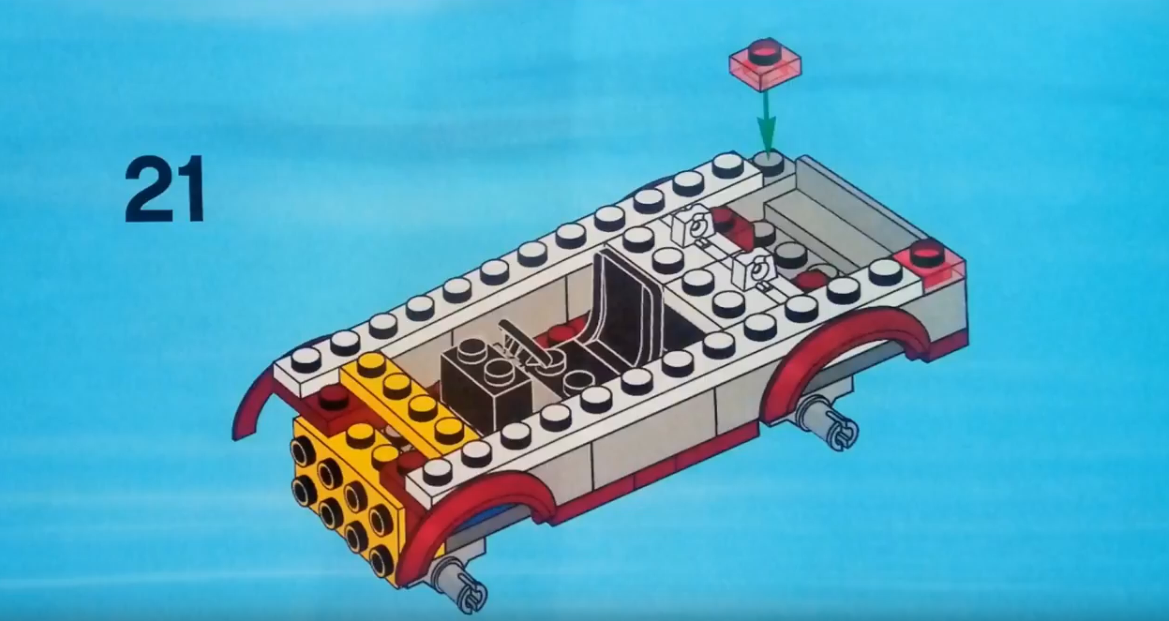 Заканчиваем создавать заднюю часть машиныТеперь собираем заднюю часть кузова.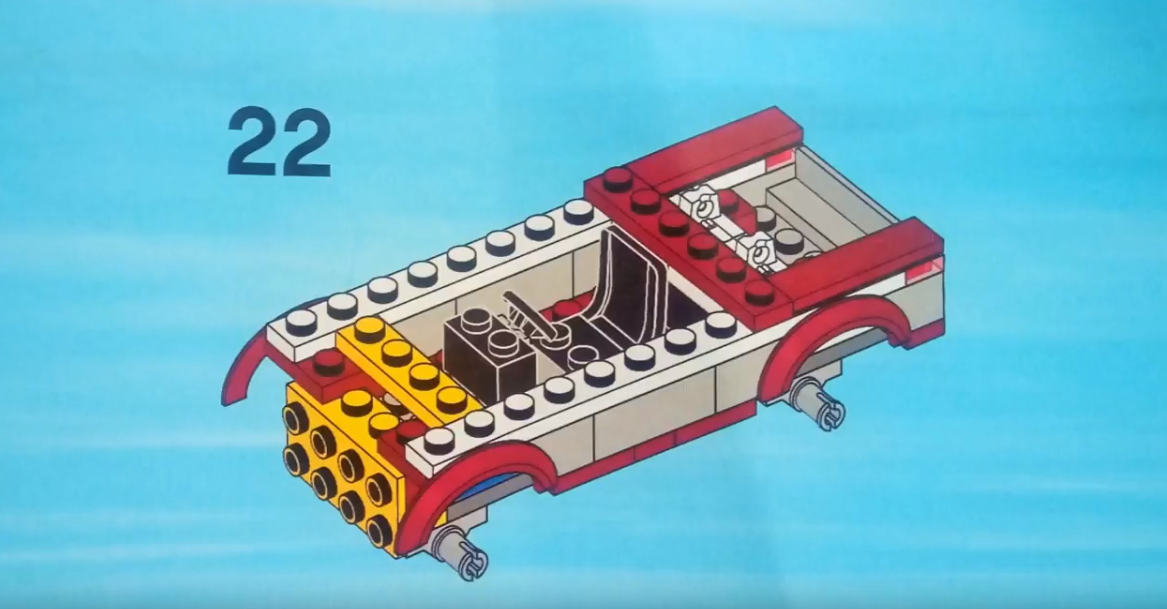 Прикрепите 3 детали задней части машиныОстанется только установить крышку из детали 3 на 4 с выемками-шарнирами. Получился настоящий багажник — вместительный и большой.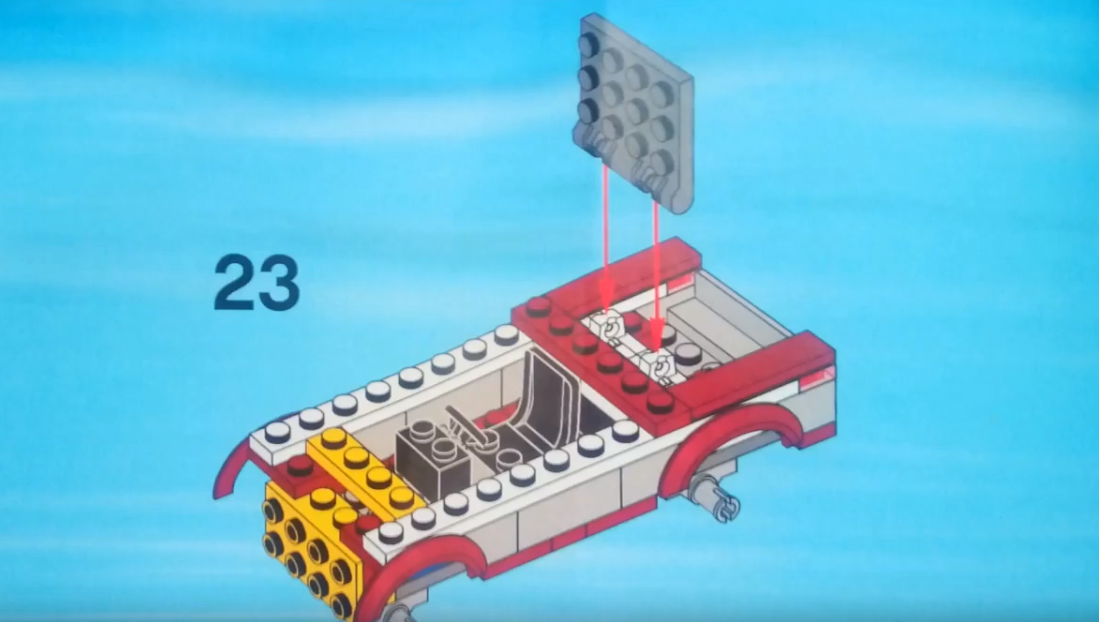 Последняя деталь задней части машиныПродолжаем собирать кузов, как показано на изображении.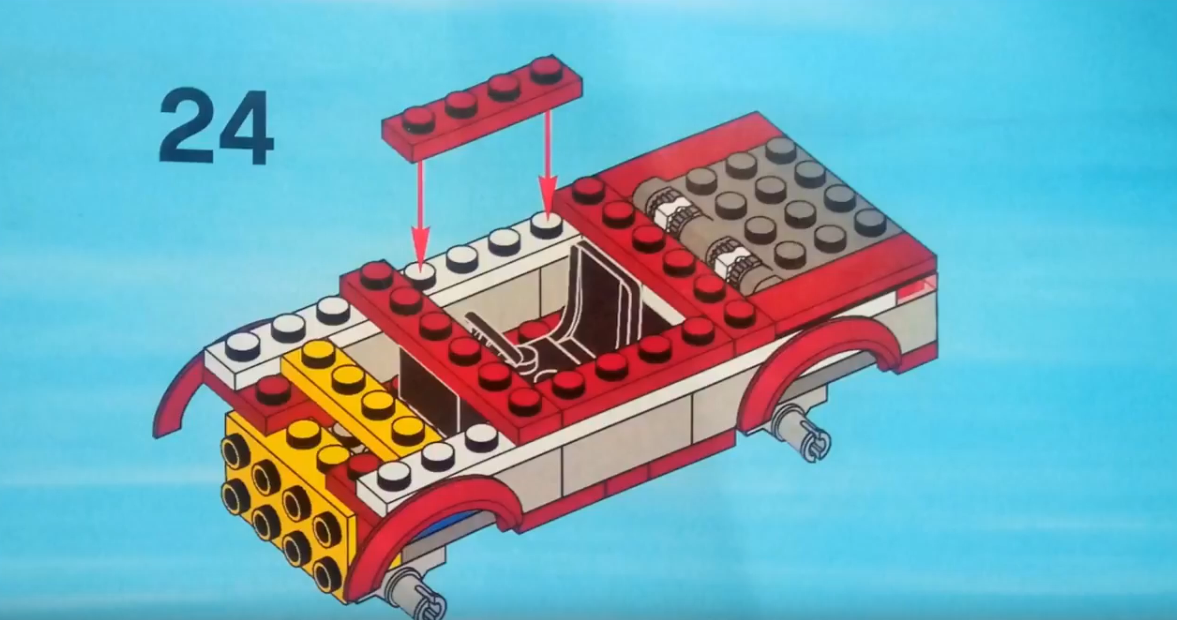 Поставьте 4 детали кузоваУстанавливаем детали для крепления переднего капота.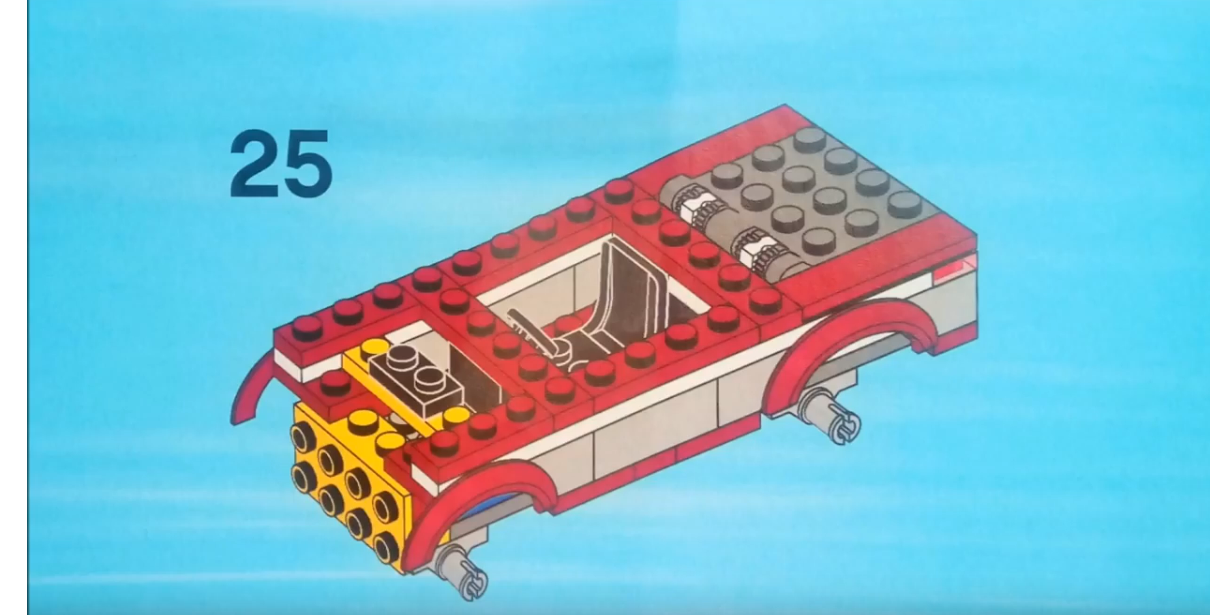 Поставьте блоки, на которые будут крепиться детали капотаДва одинарных блока положите внутрь капота.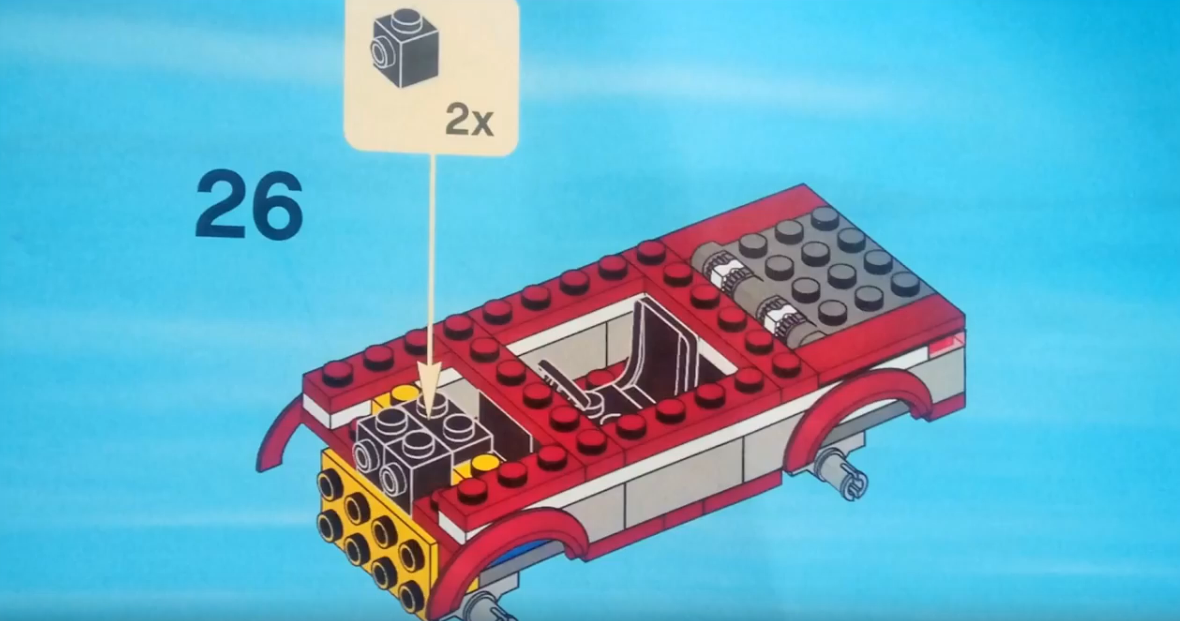 Одинарные блоки — 2 штукиЗакрепите только что положенные блоки пластиной 2 на 2.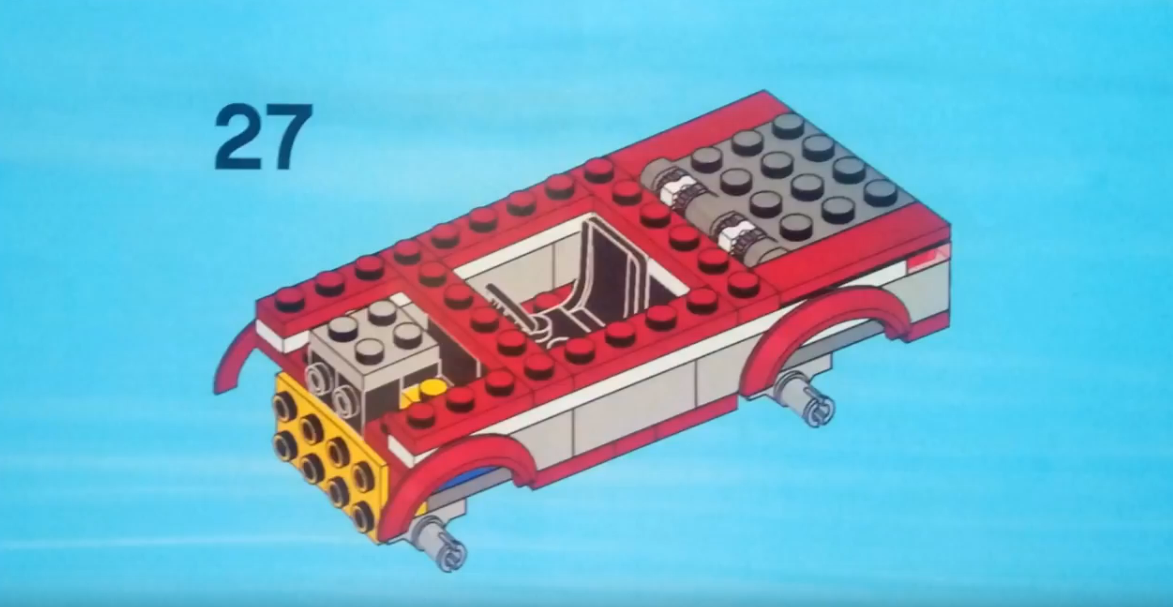 Скрепите пластинойПрикрепите решетку радиатора и фары, как показано на рисунке.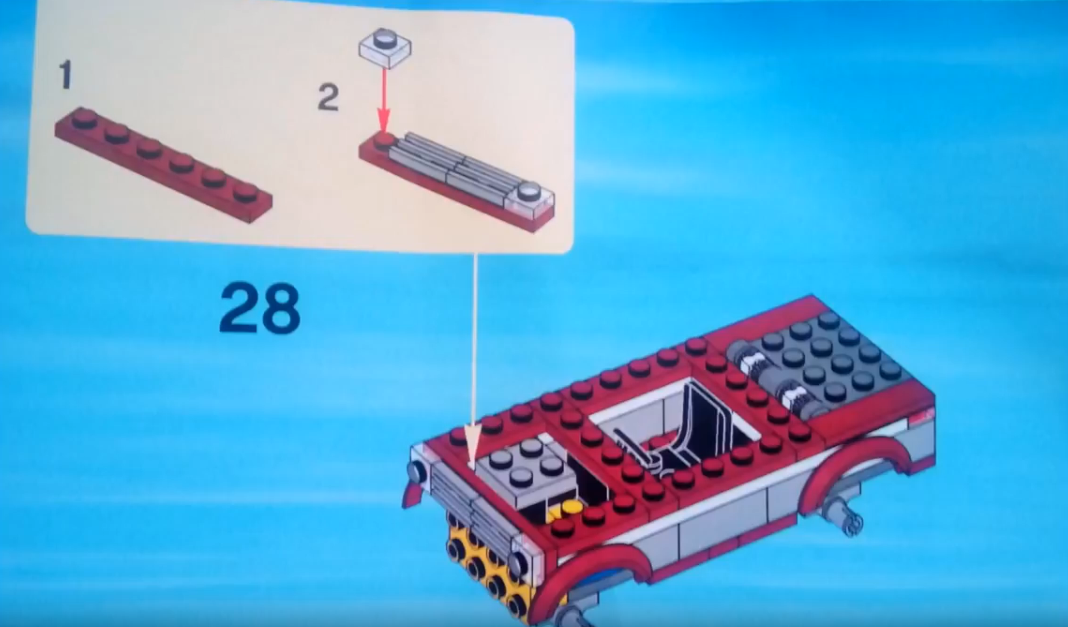 Оформите внешний вид машиныТеперь сделаем защиту бампера. На деталь 2 на 4 установите блок 1 на 2, как показано на изображении.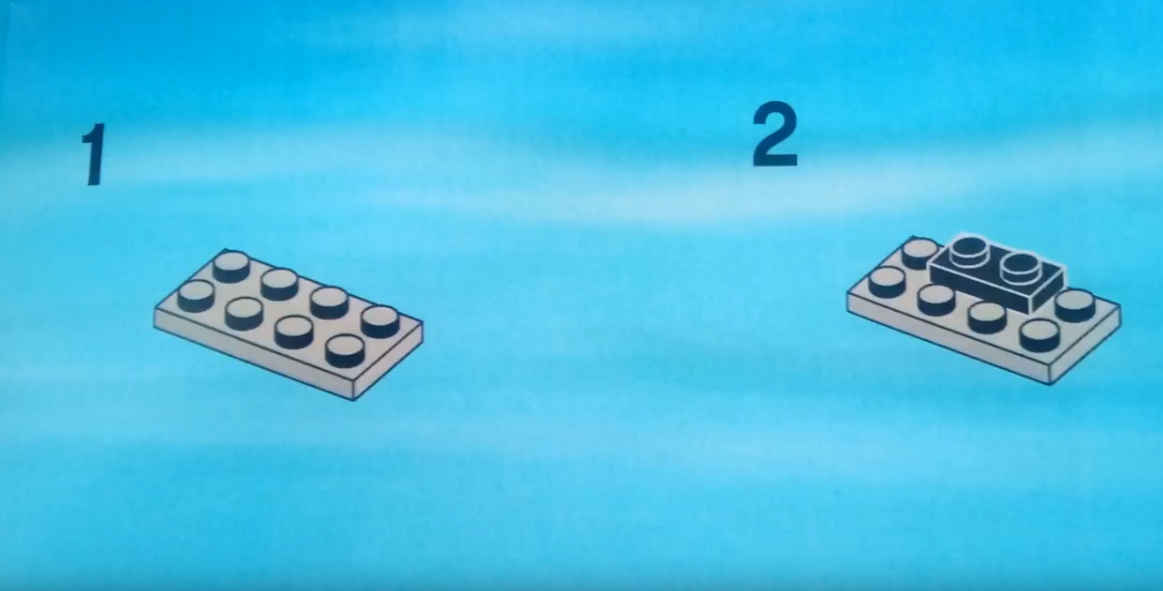 Детали защиты бампераЗатем с краев прикрепите угловые блоки.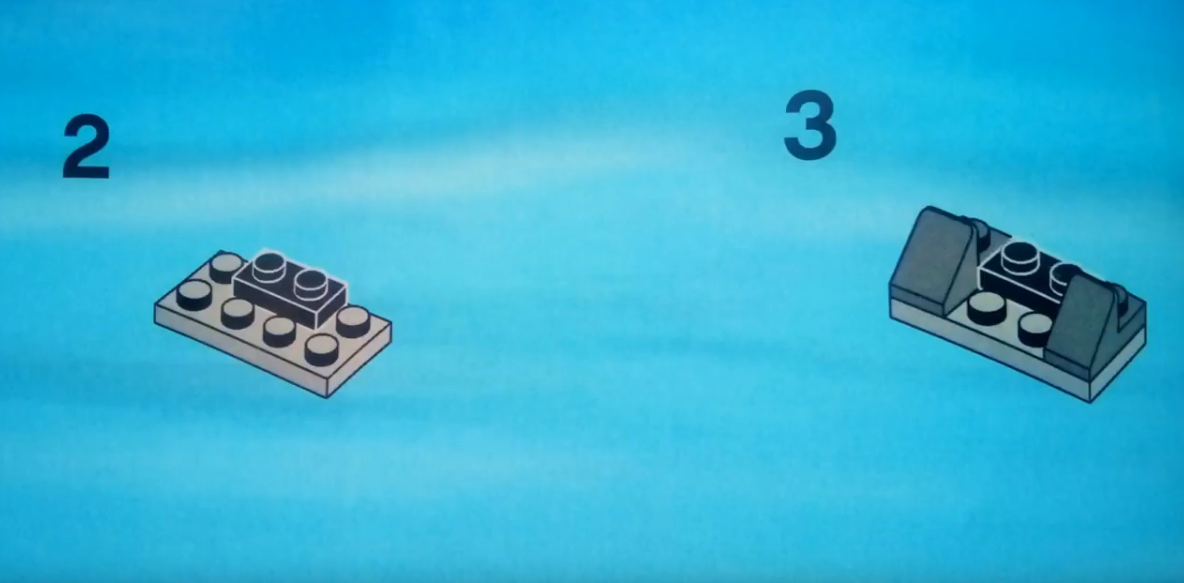 Прикрепите еще 2 блокаПрикрепите блок, на котором будет держаться сама защита.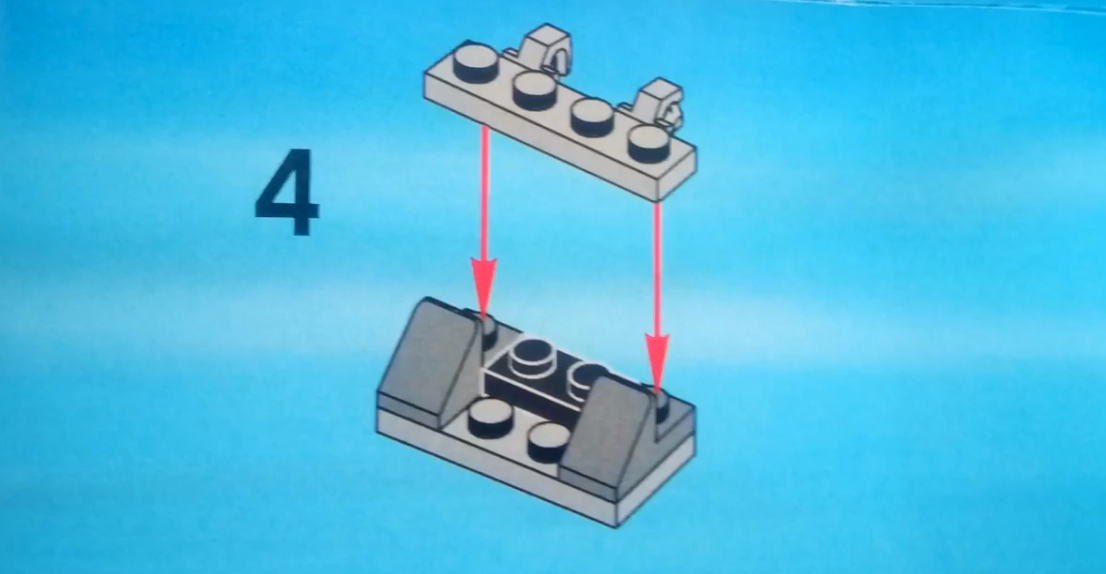 Установите деталь, как показано на рисункеОсталось установить защиту на машину, впереди решетки радиатора.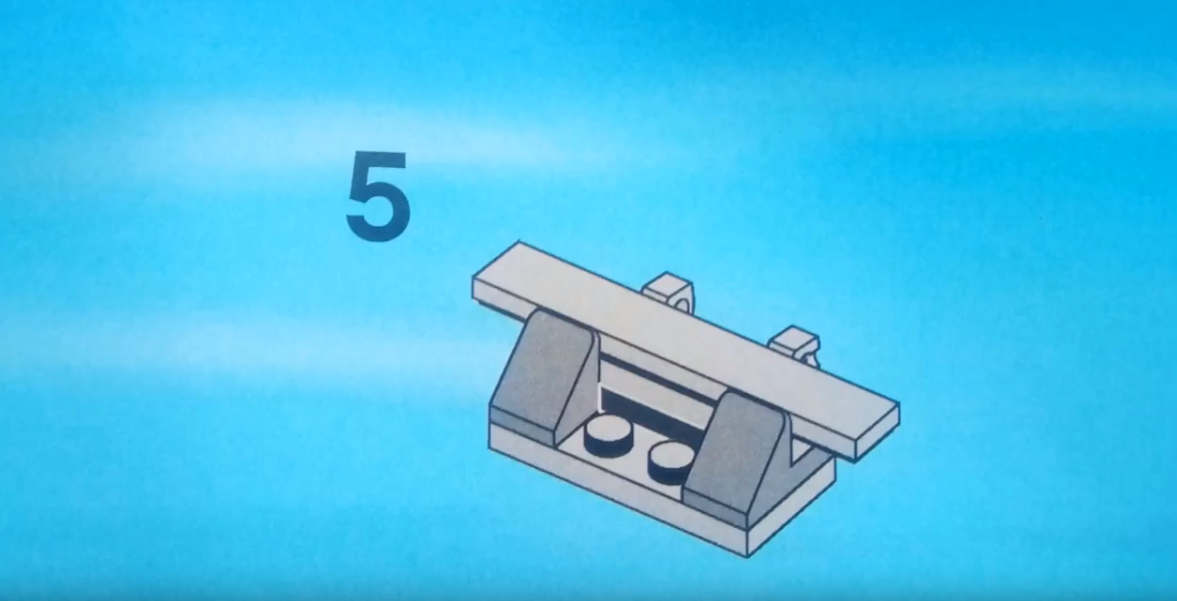 Последняя деталь блока защиты бампераПосмотрите, стрелка показывает, куда необходимо установить защиту бампера.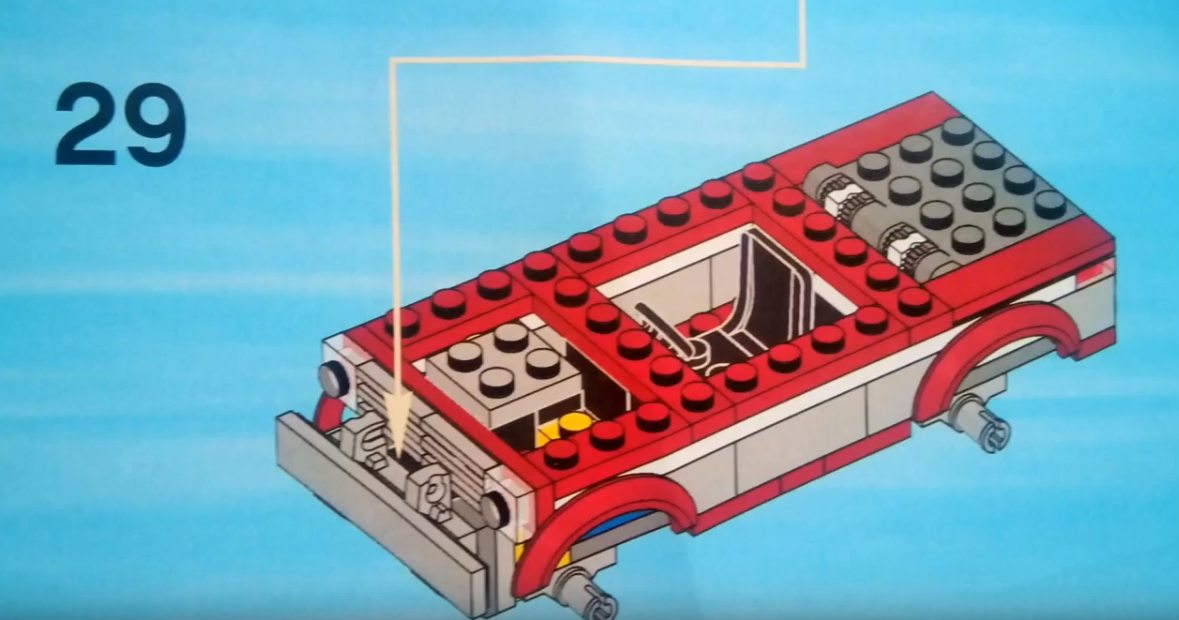 Установите собранную защиту бампераЕще две кузовные детали прикрепите с двух сторон.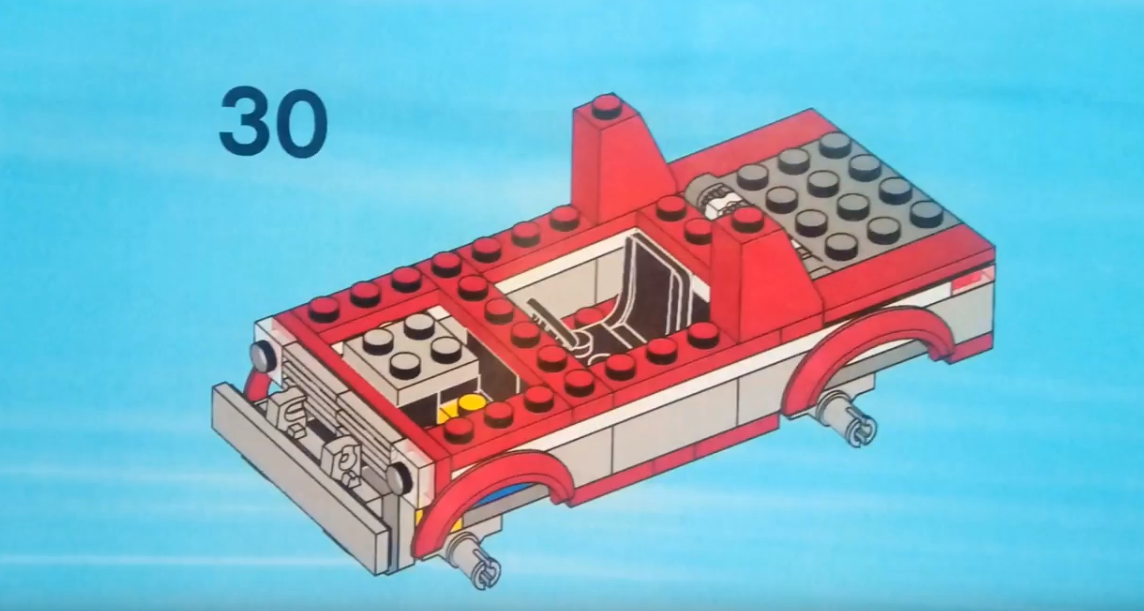 Продолжаем собирать кузовУстановите лобовое стекло.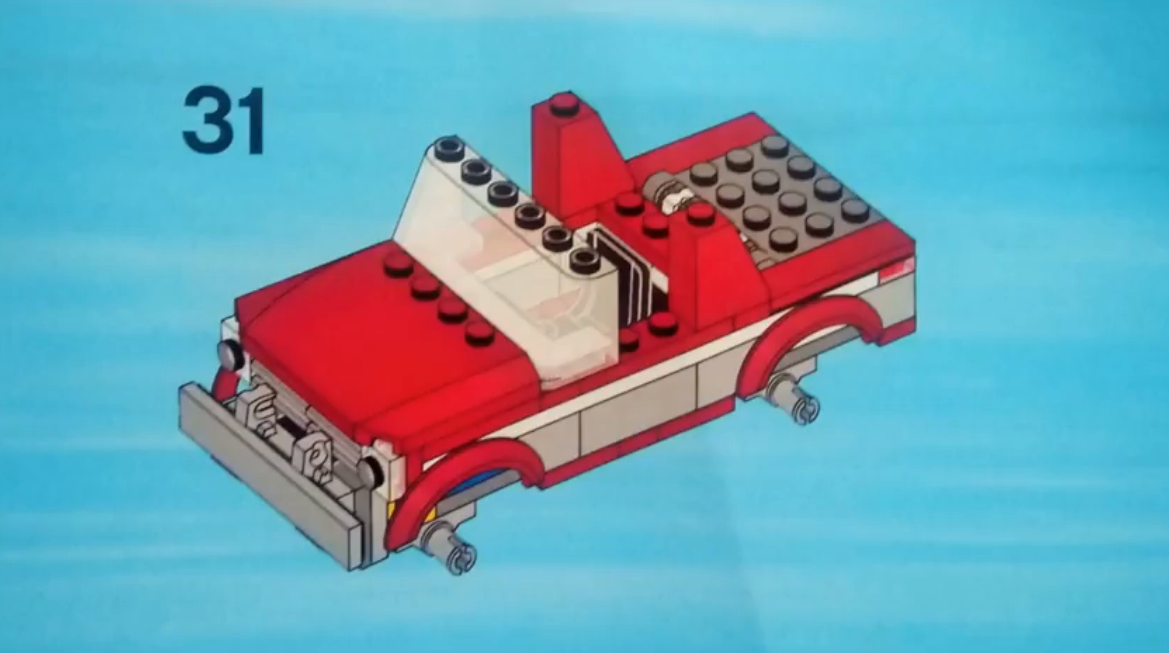 Лобовое стеклоПрикрепите крышу.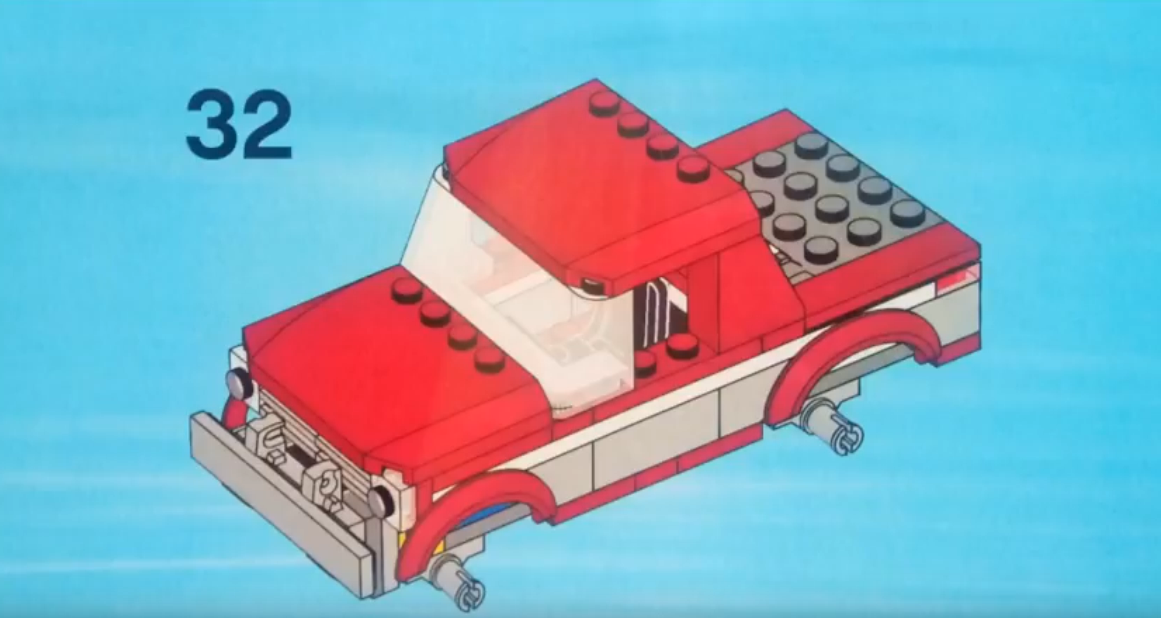 Установите крышуЗатем собираем светодиодную люстру. Делайте так, как показано на изображении.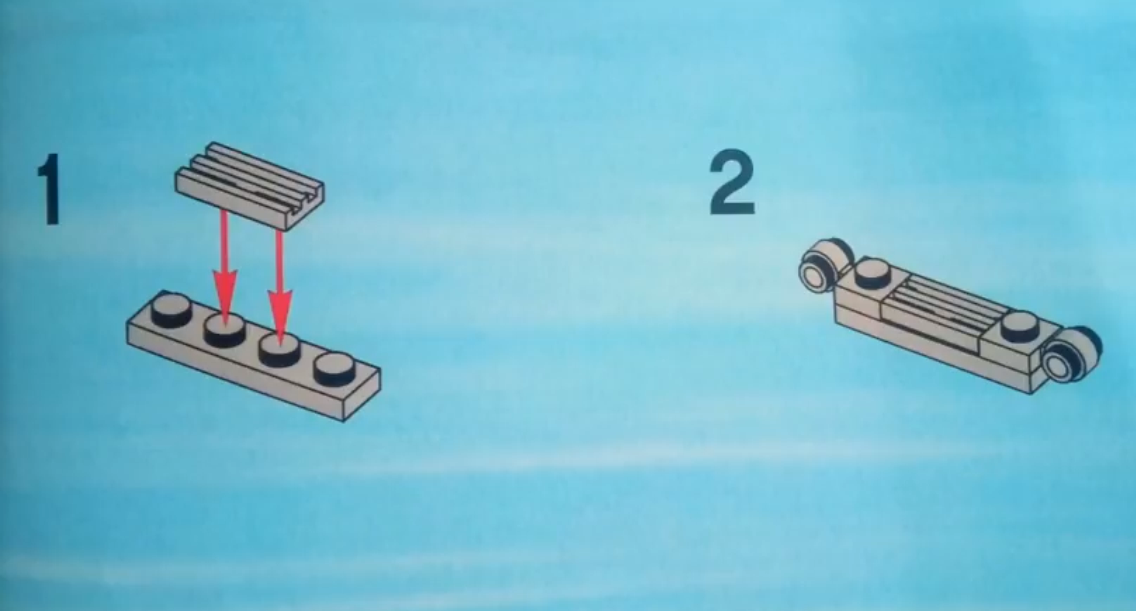 Этапы сборки светодиодной люстры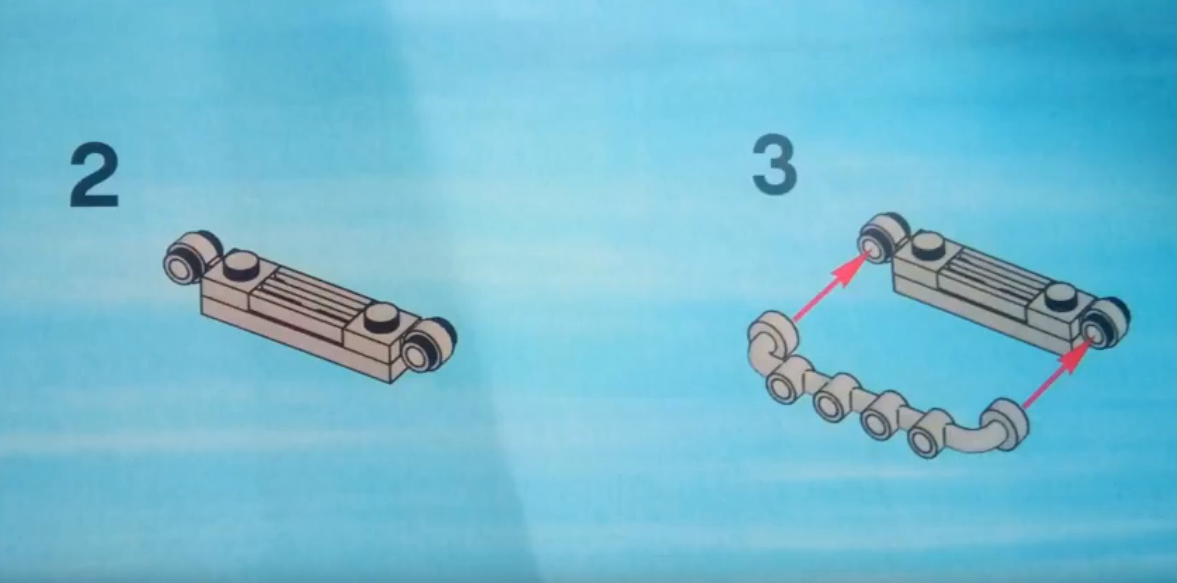 Прикрепите еще одну детальПрикрепите фонари люстры.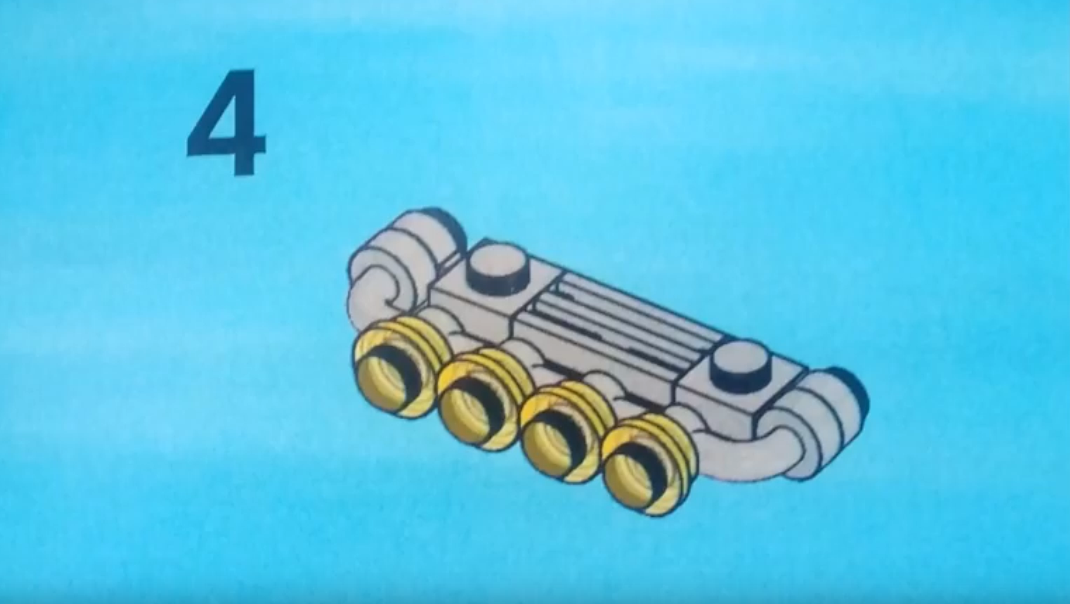 Установите фонариУстановите люстру на крышу джипа.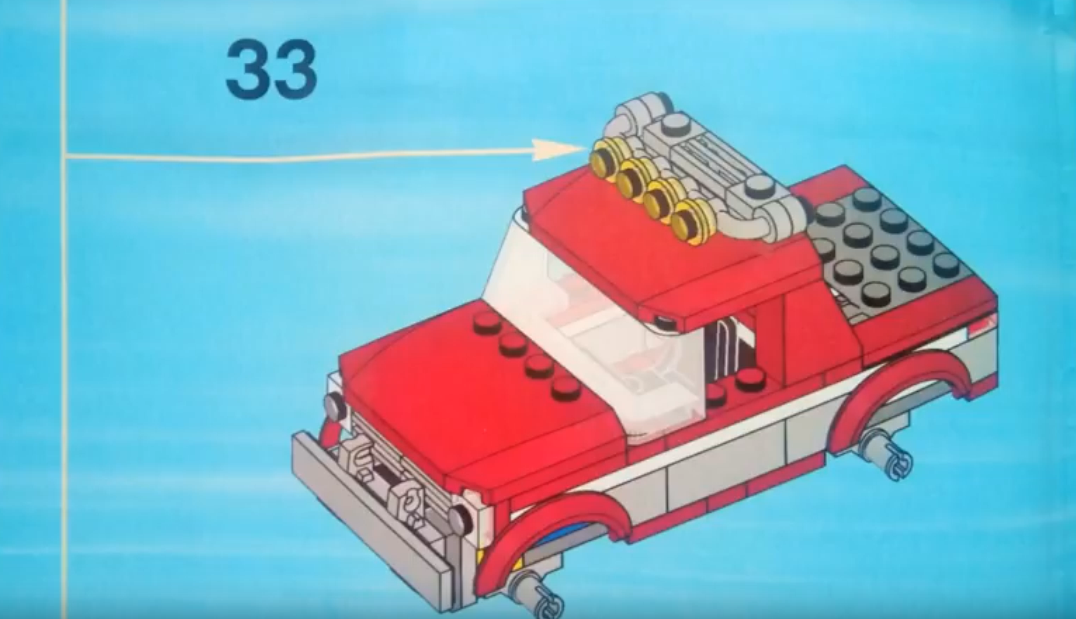 Поставьте люстру на крышу джипаПришло время прикрепить колеса. Наденьте шины на диски и прикрепите на ось. Последовательность сборки колес изображена на рисунке ниже. Сделайте так со всеми четырьмя колесами.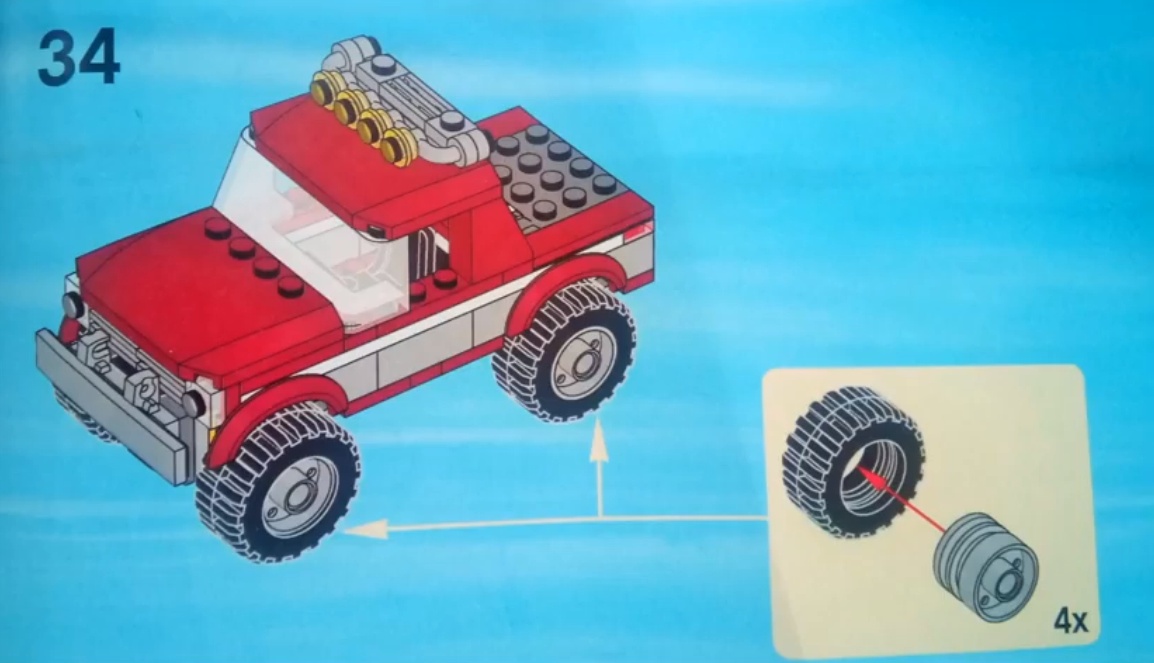 Установите колесаЕсли у вас что-то не получается, посмотрите видео. В нем весь процесс сборки этой машины.ЖЕЛАЮ УСПЕХА!!!